Заключение №76на проект решения Думы муниципального районаУсольского районного муниципального образования«О внесении дополнения в Положение «Об условиях оплаты труда муниципальных служащих аппарата Думы муниципального района Усольского районного муниципального образования, Контрольно-ревизионной комиссии муниципального района Усольского районного муниципального образования»Заключение подготовлено в соответствии с поручением Думы муниципального района Усольского районного муниципального образования, Федеральным законом от 07.02.2011г. №6-ФЗ «Об общих принципах организации и деятельности контрольно-счетных органов субъектов Российской Федерации и муниципальных образований», решением Думы муниципального района Усольского районного муниципального образования от 26.12.2017г. №23 «Об утверждении Положения о Контрольно-ревизионной комиссии муниципального района Усольского районного муниципального образования».Цель экспертизы, определение соответствия положений, изложенных в проекте решения Думы, действующим нормативным правовым актам.Рассмотрев представленный проект решения Думы, Контрольно-ревизионная комиссия отмечает следующее:Изменения вносятся в целях приведения нормативного правового акта в соответствие с Трудовым кодексом Российской Федерации, Законом Иркутской области от 17.12.2008г. №123-оз «О размерах районного коэффициента к заработной плате работников государственных органов Иркутской области, государственных учреждений Иркутской области и предельном размере повышения районного коэффициента к заработной плате работников органов местного самоуправления муниципальных образований Иркутской области, муниципальных учреждений в Иркутской области».В соответствии со статьей 316 Трудовым кодексом размер районного коэффициента и порядок его применения для расчета заработной платы работников организаций, расположенных в районах Крайнего Севера и приравненных к ним местностях, устанавливаются Правительством Российской Федерации. Органы местного самоуправления вправе за счет средств бюджета муниципального образования устанавливать более высокий размер районного коэффициента органов местного самоуправления, муниципальных учреждений. Нормативным правовым актом субъекта Российской Федерации может быть установлен предельный размер повышения районного коэффициента.Так, представленным проектом решения Думы предлагается внести дополнения в решение Думы МР УРМО от 22.12.2015г. №172 (в редакции от 27.12.2016г. №208, от 28.11.2017г. №13, от 27.02.2018г. №31) дополнив раздел 2 «Оплата труда муниципальных служащих» пунктом 2.5. следующего содержания «Установить районный коэффициент к оплате труда муниципального служащего в размере 1,3».ВыводыКонтрольно-ревизионная комиссия по итогам экспертизы отмечает, что представленный проект решения Думы МР УРМО «О внесении дополнения в Положение «Об условиях оплаты труда муниципальных служащих аппарата Думы муниципального района Усольского районного муниципального образования, Контрольно-ревизионной комиссии муниципального района Усольского районного муниципального образования» не противоречит требованиям законодательства. Проект решения может быть рассмотрен Думой муниципального района.ПредседательКРК МР УРМО								И.В. КовальчукИнспекторКРК МР УРМО								С.Ю.Попова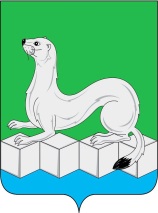 Контрольно-ревизионная комиссия муниципального районаУсольского районного муниципального образованияп.Белореченский, 100, Усольский район, Иркутская область, 665479тел./факс (839543) 3-60-39 Е-mail: dumakrk@inbox.ru  Контрольно-ревизионная комиссия муниципального районаУсольского районного муниципального образованияп.Белореченский, 100, Усольский район, Иркутская область, 665479тел./факс (839543) 3-60-39 Е-mail: dumakrk@inbox.ru  ___15.05.2018 г.___№__119_______на №___________ от_____________Председателю Думымуниципального районаУсольского районногомуниципального образования Н.Н. Глызиной